Arbeitsbereich: Arbeitsplatz/Tätigkeiten: Stand: 30.03.2020Arbeitsbereich: Arbeitsplatz/Tätigkeiten: Stand: 30.03.2020Arbeitsbereich: Arbeitsplatz/Tätigkeiten: Stand: 30.03.2020Betriebsanweisung             für Geräte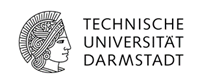 Anwendungsbereich  Anwendungsbereich  Anwendungsbereich  Anwendungsbereich  Anwendungsbereich  Anwendungsbereich  Anwendungsbereich  Anwendungsbereich  Arbeiten mit Lasern der Klassen 3B und 4Arbeiten mit Lasern der Klassen 3B und 4Arbeiten mit Lasern der Klassen 3B und 4Arbeiten mit Lasern der Klassen 3B und 4Arbeiten mit Lasern der Klassen 3B und 4Arbeiten mit Lasern der Klassen 3B und 4Arbeiten mit Lasern der Klassen 3B und 4Arbeiten mit Lasern der Klassen 3B und 4Gefahren für Mensch und UmweltGefahren für Mensch und UmweltGefahren für Mensch und UmweltGefahren für Mensch und UmweltGefahren für Mensch und UmweltGefahren für Mensch und UmweltGefahren für Mensch und UmweltGefahren für Mensch und Umwelt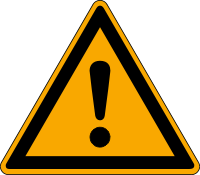 Gefährdung der Augen und Haut durch Laserstrahlung.Können Brand- und Explosionsgefahr verursachen.  Bei der Materialbearbeitung können gesundheitsschädliche Materialzersetzungsprodukte in Dämpfen.Gefährdung der Augen und Haut durch Laserstrahlung.Können Brand- und Explosionsgefahr verursachen.  Bei der Materialbearbeitung können gesundheitsschädliche Materialzersetzungsprodukte in Dämpfen.Gefährdung der Augen und Haut durch Laserstrahlung.Können Brand- und Explosionsgefahr verursachen.  Bei der Materialbearbeitung können gesundheitsschädliche Materialzersetzungsprodukte in Dämpfen.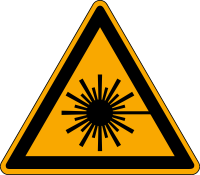 Schutzmaßnahmen und VerhaltensregelnSchutzmaßnahmen und VerhaltensregelnSchutzmaßnahmen und VerhaltensregelnSchutzmaßnahmen und VerhaltensregelnSchutzmaßnahmen und VerhaltensregelnSchutzmaßnahmen und VerhaltensregelnSchutzmaßnahmen und VerhaltensregelnSchutzmaßnahmen und Verhaltensregeln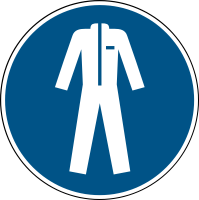 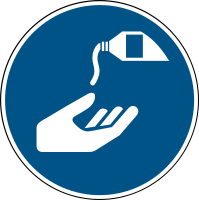 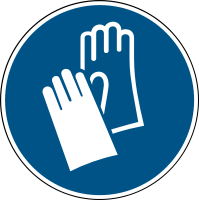 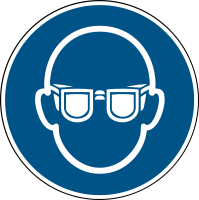 Benutzung nur von unterwiesenem und befugten Personal.Der Laserbereich ist deutlich erkennbar und dauerhaft zu kennzeichnen.PSA: Schutzbrille, Schutzkleidung bei Bedarf Schutzhandschuhe tragen.Auf einen Hautschutz achten.Vor der Benutzung der PSA auf augenscheinliche Mängel kontrollieren.Laser vor dem Betrieb auf Mängel kontrollieren. Der Fernverriegelungsstecker ist an einen Not-Aus-Schalter oder an eine andere gleichwertige Einrichtung mit Schutzfunktion anzuschließen.Bei Nichtbenutzen gegen unbefugten Gebrauch sichern.  Lasereinrichtung bei Nichtbenutzung durch Strahldämpfungseinrichtung sichern.Sofern die Energie- und Leistungsdichte der Laserstrahlung eine Zündung brennbarer Stoffe oder explosionsfähiger Atmosphäre herbeiführen kann oder durch Einwirkung von Laserstrahlung gesundheitsgefährdende Gase, Dämpfe, Stäube, Nebel, explosionsfähige Gemische oder Sekundärstrahlungen entstehen können, sind weitergehende Schutzmaßnahmen zu treffen!Benutzung nur von unterwiesenem und befugten Personal.Der Laserbereich ist deutlich erkennbar und dauerhaft zu kennzeichnen.PSA: Schutzbrille, Schutzkleidung bei Bedarf Schutzhandschuhe tragen.Auf einen Hautschutz achten.Vor der Benutzung der PSA auf augenscheinliche Mängel kontrollieren.Laser vor dem Betrieb auf Mängel kontrollieren. Der Fernverriegelungsstecker ist an einen Not-Aus-Schalter oder an eine andere gleichwertige Einrichtung mit Schutzfunktion anzuschließen.Bei Nichtbenutzen gegen unbefugten Gebrauch sichern.  Lasereinrichtung bei Nichtbenutzung durch Strahldämpfungseinrichtung sichern.Sofern die Energie- und Leistungsdichte der Laserstrahlung eine Zündung brennbarer Stoffe oder explosionsfähiger Atmosphäre herbeiführen kann oder durch Einwirkung von Laserstrahlung gesundheitsgefährdende Gase, Dämpfe, Stäube, Nebel, explosionsfähige Gemische oder Sekundärstrahlungen entstehen können, sind weitergehende Schutzmaßnahmen zu treffen!Benutzung nur von unterwiesenem und befugten Personal.Der Laserbereich ist deutlich erkennbar und dauerhaft zu kennzeichnen.PSA: Schutzbrille, Schutzkleidung bei Bedarf Schutzhandschuhe tragen.Auf einen Hautschutz achten.Vor der Benutzung der PSA auf augenscheinliche Mängel kontrollieren.Laser vor dem Betrieb auf Mängel kontrollieren. Der Fernverriegelungsstecker ist an einen Not-Aus-Schalter oder an eine andere gleichwertige Einrichtung mit Schutzfunktion anzuschließen.Bei Nichtbenutzen gegen unbefugten Gebrauch sichern.  Lasereinrichtung bei Nichtbenutzung durch Strahldämpfungseinrichtung sichern.Sofern die Energie- und Leistungsdichte der Laserstrahlung eine Zündung brennbarer Stoffe oder explosionsfähiger Atmosphäre herbeiführen kann oder durch Einwirkung von Laserstrahlung gesundheitsgefährdende Gase, Dämpfe, Stäube, Nebel, explosionsfähige Gemische oder Sekundärstrahlungen entstehen können, sind weitergehende Schutzmaßnahmen zu treffen!                    Verhalten bei Störungen und im Gefahrenfall	Notruf: (0) 112                    Verhalten bei Störungen und im Gefahrenfall	Notruf: (0) 112                    Verhalten bei Störungen und im Gefahrenfall	Notruf: (0) 112                    Verhalten bei Störungen und im Gefahrenfall	Notruf: (0) 112                    Verhalten bei Störungen und im Gefahrenfall	Notruf: (0) 112                    Verhalten bei Störungen und im Gefahrenfall	Notruf: (0) 112                    Verhalten bei Störungen und im Gefahrenfall	Notruf: (0) 112                    Verhalten bei Störungen und im Gefahrenfall	Notruf: (0) 112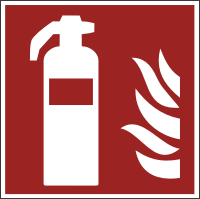 Bei ungewöhnlichen Betriebszuständen Lasereinrichtung abschalten, Laserschutzbeauftragten und Betreuer informieren.Nur Entstehungsbrand selbst löschen – sonst Umfeld informieren, Gebäude verlassen und Feuerwehr rufen!Bei ungewöhnlichen Betriebszuständen Lasereinrichtung abschalten, Laserschutzbeauftragten und Betreuer informieren.Nur Entstehungsbrand selbst löschen – sonst Umfeld informieren, Gebäude verlassen und Feuerwehr rufen!Bei ungewöhnlichen Betriebszuständen Lasereinrichtung abschalten, Laserschutzbeauftragten und Betreuer informieren.Nur Entstehungsbrand selbst löschen – sonst Umfeld informieren, Gebäude verlassen und Feuerwehr rufen!Bei ungewöhnlichen Betriebszuständen Lasereinrichtung abschalten, Laserschutzbeauftragten und Betreuer informieren.Nur Entstehungsbrand selbst löschen – sonst Umfeld informieren, Gebäude verlassen und Feuerwehr rufen!Bei ungewöhnlichen Betriebszuständen Lasereinrichtung abschalten, Laserschutzbeauftragten und Betreuer informieren.Nur Entstehungsbrand selbst löschen – sonst Umfeld informieren, Gebäude verlassen und Feuerwehr rufen!	Erste Hilfe	Notruf: (0) 112	Erste Hilfe	Notruf: (0) 112	Erste Hilfe	Notruf: (0) 112	Erste Hilfe	Notruf: (0) 112	Erste Hilfe	Notruf: (0) 112	Erste Hilfe	Notruf: (0) 112	Erste Hilfe	Notruf: (0) 112	Erste Hilfe	Notruf: (0) 112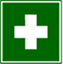 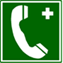 Bei allen Erste-Hilfe-Maßnahmen Selbstschutz beachten! Verletzten versorgen! Bei leichten Verletzungen Eintrag in den Meldeblock vornehmen!Bei schweren Verletzungen sowie alle Augenverletzungen Notarzt rufen! Dokumentation des Unfalls!Ersthelfer hinzuziehen, Betreuer / Laserbeauftragten informieren, Arzt aufsuchen!ERSTHELFER:          Name:  ............................. Raum: ........................                                     Tel.: ...............................UNFALLARZT:	         Elisabethenstift, Landgraf-Georg-Str. 100,                                         Tel. Durchwahl: 403-2001, Giftnotruf: 06131-19240Bei allen Erste-Hilfe-Maßnahmen Selbstschutz beachten! Verletzten versorgen! Bei leichten Verletzungen Eintrag in den Meldeblock vornehmen!Bei schweren Verletzungen sowie alle Augenverletzungen Notarzt rufen! Dokumentation des Unfalls!Ersthelfer hinzuziehen, Betreuer / Laserbeauftragten informieren, Arzt aufsuchen!ERSTHELFER:          Name:  ............................. Raum: ........................                                     Tel.: ...............................UNFALLARZT:	         Elisabethenstift, Landgraf-Georg-Str. 100,                                         Tel. Durchwahl: 403-2001, Giftnotruf: 06131-19240Bei allen Erste-Hilfe-Maßnahmen Selbstschutz beachten! Verletzten versorgen! Bei leichten Verletzungen Eintrag in den Meldeblock vornehmen!Bei schweren Verletzungen sowie alle Augenverletzungen Notarzt rufen! Dokumentation des Unfalls!Ersthelfer hinzuziehen, Betreuer / Laserbeauftragten informieren, Arzt aufsuchen!ERSTHELFER:          Name:  ............................. Raum: ........................                                     Tel.: ...............................UNFALLARZT:	         Elisabethenstift, Landgraf-Georg-Str. 100,                                         Tel. Durchwahl: 403-2001, Giftnotruf: 06131-19240Bei allen Erste-Hilfe-Maßnahmen Selbstschutz beachten! Verletzten versorgen! Bei leichten Verletzungen Eintrag in den Meldeblock vornehmen!Bei schweren Verletzungen sowie alle Augenverletzungen Notarzt rufen! Dokumentation des Unfalls!Ersthelfer hinzuziehen, Betreuer / Laserbeauftragten informieren, Arzt aufsuchen!ERSTHELFER:          Name:  ............................. Raum: ........................                                     Tel.: ...............................UNFALLARZT:	         Elisabethenstift, Landgraf-Georg-Str. 100,                                         Tel. Durchwahl: 403-2001, Giftnotruf: 06131-19240Bei allen Erste-Hilfe-Maßnahmen Selbstschutz beachten! Verletzten versorgen! Bei leichten Verletzungen Eintrag in den Meldeblock vornehmen!Bei schweren Verletzungen sowie alle Augenverletzungen Notarzt rufen! Dokumentation des Unfalls!Ersthelfer hinzuziehen, Betreuer / Laserbeauftragten informieren, Arzt aufsuchen!ERSTHELFER:          Name:  ............................. Raum: ........................                                     Tel.: ...............................UNFALLARZT:	         Elisabethenstift, Landgraf-Georg-Str. 100,                                         Tel. Durchwahl: 403-2001, Giftnotruf: 06131-19240InstandhaltungInstandhaltungInstandhaltungInstandhaltungInstandhaltungInstandhaltungInstandhaltungInstandhaltungWartungs-, Reparatur- und Instandhaltungsarbeiten dürfen nur von hiermit beauftragten Personen durchgeführt werdenKönnen Laserbereiche auftreten, die vorher nicht eindeutig festlegbar sind, z.B. Bruch von Lichtleitern, sind die Beschäftigten, die die Instandhaltung durchführen, so auszurüsten, dass sie gegen die maximal mögliche Laserstrahlung geschützt sind.Wartungs-, Reparatur- und Instandhaltungsarbeiten dürfen nur von hiermit beauftragten Personen durchgeführt werdenKönnen Laserbereiche auftreten, die vorher nicht eindeutig festlegbar sind, z.B. Bruch von Lichtleitern, sind die Beschäftigten, die die Instandhaltung durchführen, so auszurüsten, dass sie gegen die maximal mögliche Laserstrahlung geschützt sind.Wartungs-, Reparatur- und Instandhaltungsarbeiten dürfen nur von hiermit beauftragten Personen durchgeführt werdenKönnen Laserbereiche auftreten, die vorher nicht eindeutig festlegbar sind, z.B. Bruch von Lichtleitern, sind die Beschäftigten, die die Instandhaltung durchführen, so auszurüsten, dass sie gegen die maximal mögliche Laserstrahlung geschützt sind.Wartungs-, Reparatur- und Instandhaltungsarbeiten dürfen nur von hiermit beauftragten Personen durchgeführt werdenKönnen Laserbereiche auftreten, die vorher nicht eindeutig festlegbar sind, z.B. Bruch von Lichtleitern, sind die Beschäftigten, die die Instandhaltung durchführen, so auszurüsten, dass sie gegen die maximal mögliche Laserstrahlung geschützt sind.